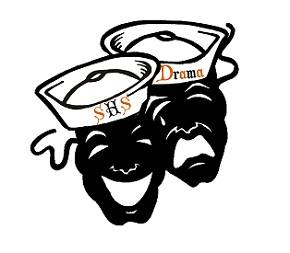 WelcomeTreasurer report $28,000  Still outstanding bills  approved by Kristin Morgan and Catherine ZollaBooster fee - $10.00Teacher welcomeDebrief from White Christmas Ms K says kids did a phenomenal job.  She had so much for with the kids.  Shout out to Kristin Morton for her volunteer organizationWebsite The rehearsal schedule will not be posted on our websitewww.shstheater.comClasses and afterschool informationBuy tickets online ordering will be up soonHow to navigate the booster page/volunteer info instructions on the websiteYour student is your best resource!   students are given all info  they will be up to date on all rehearsals, set construction, etc…FacebookJoin the SHS Theatre pageSHS Theatre Public page and our private page as wellPlease like our Public page and give us a 5 star rating please take the time to rate us!How to contact usParent boosters, text @shsada1920 to 81010 to sign up for RemindPlease use email or remind to communicate with Mrs. K lacey.knispel@sarasotacountyschools.net NYC TRIPPerforming arts tripStudent interest meeting tomorrow- January 17, after schoolParent meeting- Wednesday, January 22, 7pmDinner TheaterSaturday, February 29, 6:30pm in the cafeteria at SHSTicket on sale first week of February- $25 for dinner and a showMamma MiaGeneral informationSchedule/conflict sheets  Ms K will do her best to respect everyone’s schedule conflictsProduction contractAdvertising- Special conditions in school advertising only.  No flyers to businesses, news stations, etc…..  Okay to post on your personal social media account and share posts from SHS theater page           *ask if any doubt if it is an appropriate place*Props/special needs  the list will be coming out soonSet Construction2/8, 2/22 (Jeff will not be here), 2/29, 3/7, 3/28  students must have a minimum of 6 hours and we need parents!!!  Show Dates : 4/22 – 4/24 @ 7:00pm4/25 @ 2:00 pm and 7:00 pmVolunteer registrationEvery person who is around the kids must have a background check  if you are not PALS approved you cannot be around the kids.  We need level 2 volunteers as well.  Call the school board at 941-927-9000 for details and to schedule an appointment. Please sign up as Sarasota County School volunteers website (see handout)We need to do a check before the end of the yearSign-Up.comHow to sign up email Kristin Morton with any questions on volunteering kmorty7@gmail.comConstructionShow meals  we are thinking about each “class” taking a mean (IE: Freshman Wednesday, Sophomores Thursday, Juniors Friday and Seniors Saturday)Publicity CommitteePick Up/Errand TeamGift Card DonationFundraising CommitteeCostume Alterations/SewingCostume Measurement(New signups will be on the website by next week, 1/21)ImprovMarch 5, 7pm, short form show. $5 (date is subject to change)  located in SHS Theater“Tony ‘n’ Tina’s Wedding”- May 15, 7pm, $25All other important dates for the rest of the year can be found on the “Important Dates” printout  (your child should have the “important dates” printout.  If they don’t have it, please have them ask Ms K for another one)  Next parent booster meeting will be posted on the SHS Facebook page when it is decidedMeeting adjourned approved by Colin Boyle and Mr. Vanthise